„PIRTIES DIENA 2019 – Rokiškis“ programaBIRŽELIO 15 D. ŠEŠTADIENIS12:00 val.Šventės atidarymas – pirmo garo apeiga ir kūrėjos Mildos Kregždės pirties rūbų teatralizuotas pristatymas „Gyvenimo spalvos“ 12:30 val.Pirtininkų paradasVanojimo Lietuvos rekordo gerinimas 13:00 – 18:00 val.Pirčių miestelio programos – mėgaukitės pirties malonumais nemokamaiPirties vaišės: „Arbatos magija“, „Kokteilių sala“ – po pirties garo atsigaivink„Harmonijos įlanka“ - masažai, kaukės "Svečių kiemo" programa: pirties meistrų iš kitų šalių individualios konsultacijos13:00-16:00 val.Didžiosios 100-vietės pirties programos:13:00 – „Oi, saldu kaip du medu“ Kauno regiono pirtininkų programa13:45 – „Vanojimosi ABC“ Vilniaus regiono pirtininkų programa14:30 – „Laumių šėlsmas“  tik moterims skirta programa15:15 – „Pirtininkai iš užsienio“ Latvijos, Baltarusijos pirtininkų programa 16:00 – „Vaikiška pirtis“ programa vaikams ir tėveliams13:00-14:30 val. Lietuvos Vyriausiojo Senelio Kalėdos pirties programa13:00-14:30 val.„Vasaros Žiogo joga" vaikams nuo 4 iki 8 metų, užsiėmimus veda jogos mokytoja Loreta Sagaitienė, "Saga Yoga Studija"14:00-17:30 val. Stebėk, klausyk ir išmok – paprastai apie lietuviškos pirties paslaptis 14:00 – „Garinės pirties įrengimas“ (Edmundas Pranculis)14:30 – „Dūminės pirties tradicijos“ (Egidijus Žukauskas)15:00 – Kaip teisingai surišti vantą? Vantų rišimo pamokėlė (Renatas Žvaliauskas)15:30 – Kas yra žilvičio vytelių masažas? (Antanas Bagdonas)12:30 – 17:30 „Pasirodymų pirtis“ – profesionalių pirtininkų pasirodymai ir pamokos15:00 – 18:00 val.Rokiškio savivaldybės visuomenės sveikatos biuro programa „Laimės šulinys. Pasitikrink žinias apie sveikatą“. Pirmos pagalbos teikimo mokymas16:00 – 17:00 val.Sunkiausios vantos laikymo varžytuvės „Pasitikrink raumenį“15:00 – 22:00 val.Duokim garo su Rokiškio ir kaimynų mėgėjų meno kolektyvais15:00-15:40 Kriaunų kaimo kapela16.00-16:30 Rokiškio kultūros centro Vyrų ansamblis16:45-17:15 Žiobiškio folkloro ansamblis Vengerynė17:30-18:10 Aukštakalnių kapela „Barškutis“18:20-19:00 Laibgalių jaunimo vokalinė studija 19:10-19:40 Antaliepties kapela 20:00-20:50 Dusetų kapela 21:00-22:00 Naktišokiai su Panemunėlio instrumentine grupe „Provincija“11:00-18:00 val.Sportas – sveikata – sporto varžybų programa10:00 – Respublikinis teniso turnyras10:00 – Paplūdimio teniso varžybos11:00 – Rokiškio rajono paplūdimio tinklinio čempionatas12:00 – Tarptautinis dviračių krosas „Sėlių taurė“13:00-15:00 – Vandens sporto varžybos: Vandens dviračių estafetės; Irklenčių individualios varžybos; 155 m plaukimo varžybos12:00-22:00 val. TURGAUS KIEMELIS. Veiks jomarkas – papirkti, paragauti, pavėpsoti.BIRŽELIO 16 D. SEKMADIENIS10:00 – Respublikinis teniso turnyras*Organizatoriai pasilieka teisę keisti programą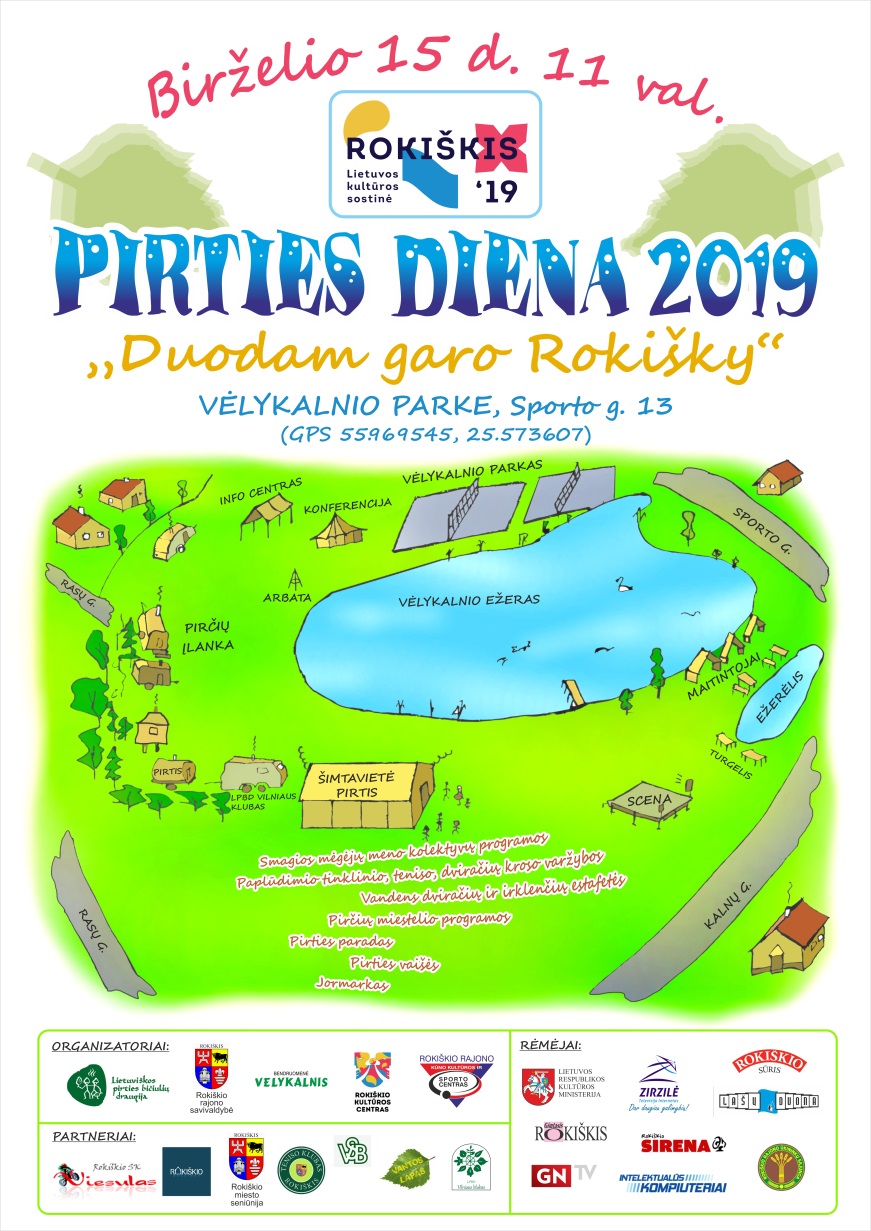 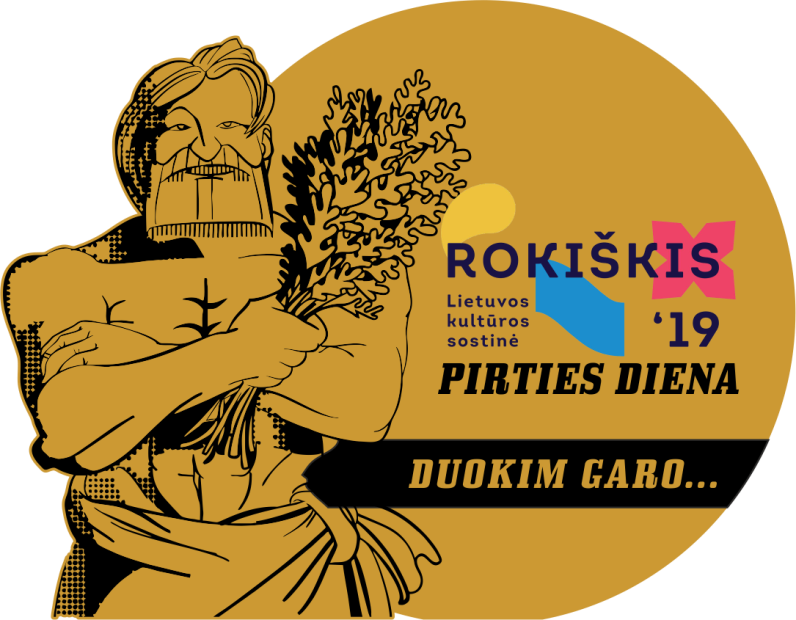 